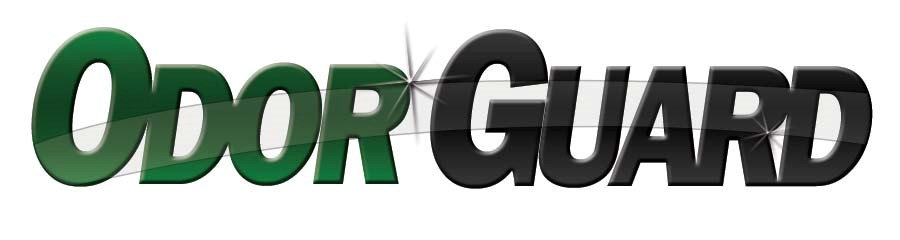 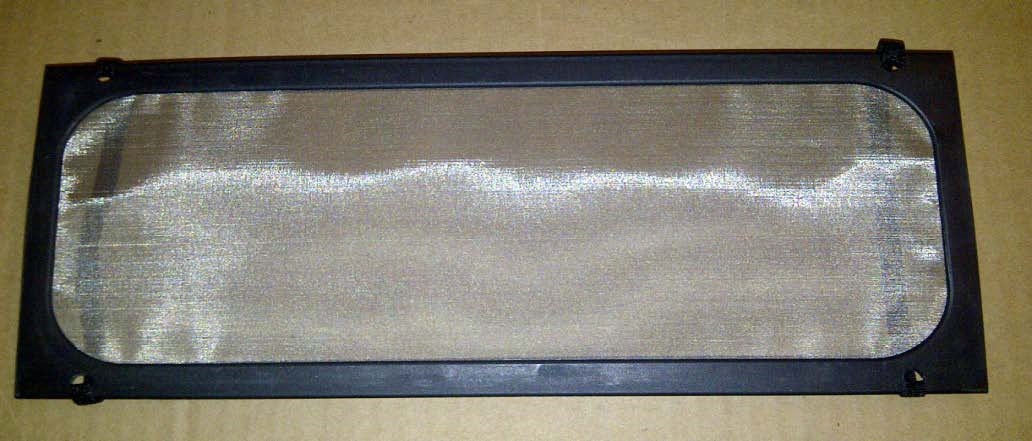 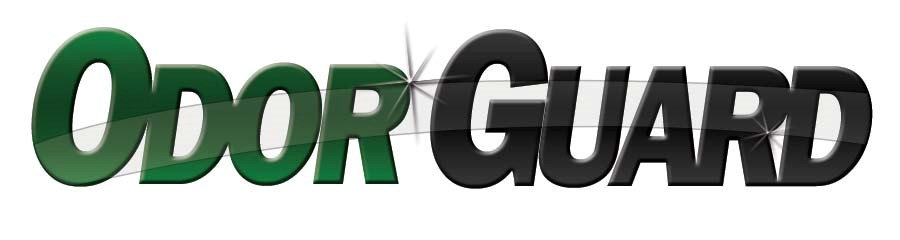 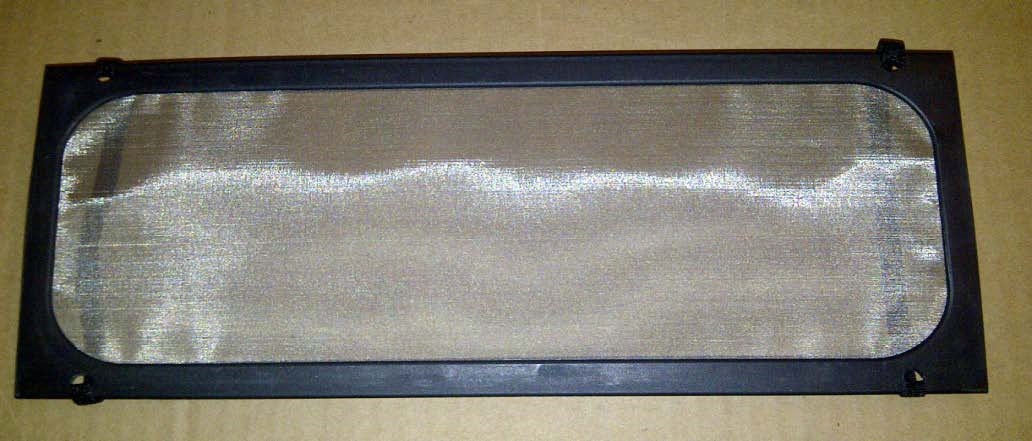 Patented Odor Remover Screen Remove from bag. Activate the by exposing to the Sun for 30 seconds. Wrap bands around visor (as shown below) or stick to designated area with suction cups. 2 year lifespan! 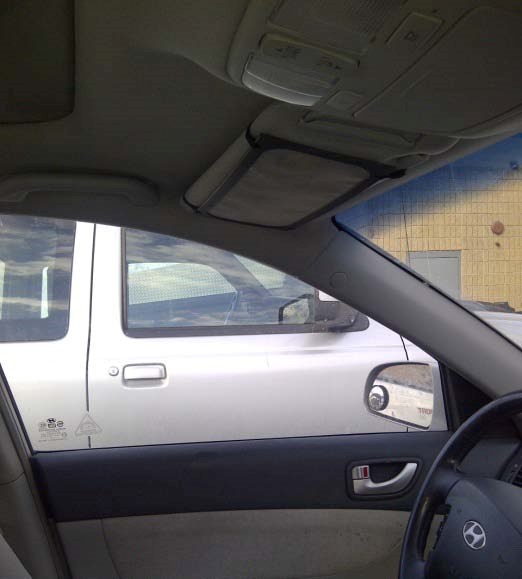                 Contact: Barb atUS Air Purifiers LLC(d/b/a AirPurifiersDirect2U LLC)888-231-1463 ext 1   www.AirPurifiersDirect2u.com 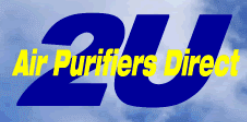 